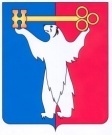 	АДМИНИСТРАЦИЯ ГОРОДА НОРИЛЬСКА КРАСНОЯРСКОГО КРАЯПОСТАНОВЛЕНИЕ26.09.2017	  г. Норильск   	           № 400О внесении изменений в отдельные постановления Администрации города НорильскаВ целях уточнения продолжительности рабочего времени учащейся молодежи муниципального образования город Норильск в возрасте от 14 до 18 лет, 
в соответствии со статьей 94 Трудового кодекса Российской Федерации,ПОСТАНОВЛЯЮ:1. Внести в Типовое положение об оплате труда работников муниципальных учреждений муниципального образования город Норильск, занятых в Трудовых отрядах школьников, утвержденное постановлением Администрации города Норильска от 15.06.2015 № 294 (далее – Положение), следующие изменения:1.1. В пункте 4.3 Положения коэффициент «0,4824» заменить коэффициентом «0,7789»; коэффициент «0,0263» заменить коэффициентом «0,2316».1.2. В абзаце первом пункта 5.1 Положения слова «4,8 часа» заменить словами «4 часов».2. Внести в постановление Администрации города Норильска от 23.05.2017 
№ 218 «Об организации временной занятости учащейся молодежи муниципального образования город Норильск в возрасте от 14 до 18 лет в летний период 2017 года» (далее – Постановление), следующие изменения:2.1. В пункте 5.4 Постановления слова «4,8 часа» заменить словами «4,0 часов».2.2. Приложение № 2 к Постановлению изложить в редакции согласно приложению к настоящему постановлению (прилагается).3. Установить продолжительность неполного рабочего дня для участников трудовых отрядов школьников, работающих в муниципальных учреждениях муниципального образования город Норильск, в период с 12.07.2017 по 18.07.2017:- в возрасте от 14 до 15 лет – не более 4,0 часов ежедневной работы;- в возрасте от 15 лет и старше – не более 4,8 часа ежедневной работы.4. Рекомендовать руководителям иных организаций (за исключением муниципальных учреждений муниципального образования город Норильск) установить продолжительность неполного рабочего дня для участников трудовых отрядов школьников в период с 12.07.2017 по 18.07.2017 – не более 4,0 часов ежедневной работы.5. Опубликовать настоящее постановление в газете «Заполярная правда» 
и разместить его на официальном сайте муниципального образования город Норильск.6. Настоящее постановление вступает в силу с даты его подписания 
и распространяет свое действие на правоотношения, возникшие с 19.07.2017, 
за исключением пунктов 3, 4, распространяющих своё действие на правоотношения, возникшие с 12.07.2017. Глава города Норильска 							 		                                                                               Р.В. АхметчинКолин А.Г.43-72-00Приложениек постановлениюАдминистрации города Норильскаот 26.09.2017 №400Приложение № 2к постановлениюАдминистрации города Норильскаот 23.05.2017 № 218Распределение временных рабочих мест для участниковтрудовых отрядов школьников, созданных в городскихорганизациях муниципального образования город Норильскв 2017 годуНаименование организацииКол-во рабочих мест1ООО "Управляющая компания «Город»302ООО «Талнахбыт»203ООО «Северный быт»304ООО «Нордсервис»155ООО «Северный управдом»86ООО «Жилкомсервис»147ООО «Глазурит»88Торговая сеть «Дом и офис»8Всего:133